Коррекционно-развивающая программа для учащихся 7 «В» классаЗадания на период 06.04.2020 – 10.04.2020.1. Задания на развитие памяти:а) Игра «Память на цифры» (назвать, не нарушая порядка следования: 521, 787, 900, 02, 300, 54, 70).б) Игра «Память на слоги» (назвать, не нарушая порядка следования: РО, АУ, МИ, ПА, УК, ОЛ, ВО).в) Игра «Запомни мгновенно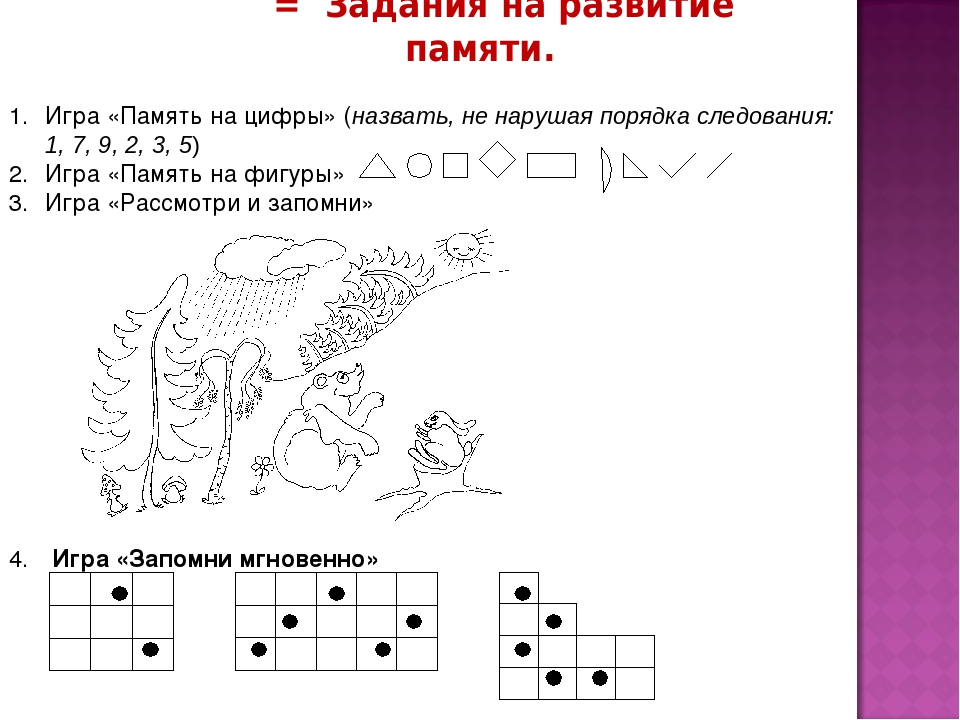 2. Задания на развитие мышления:а) Выполни задание по образцу: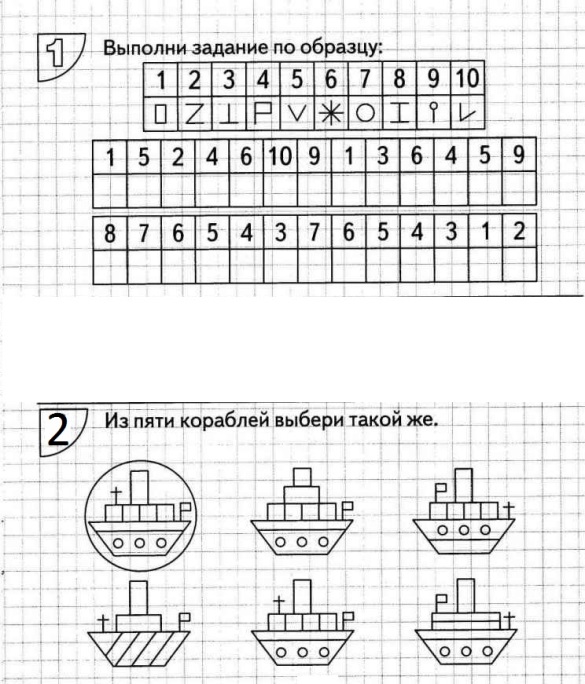 б) Придумайте свои оригинальные определения к слову «Батон» – что им можно делать? Напишите не менее 4 определений.Задания на период 13.04.2020 – 17.04.2020.1. Задание на развитие мышления.а) Соединяем не соединимоеВнимательно посмотрите на картинку, как связаны эти два абсолютно разных объекта? Напиши 4 предложения, как они могут быть связаны?Например: кувшин опрокинулся и обрызгал ромашку молоком.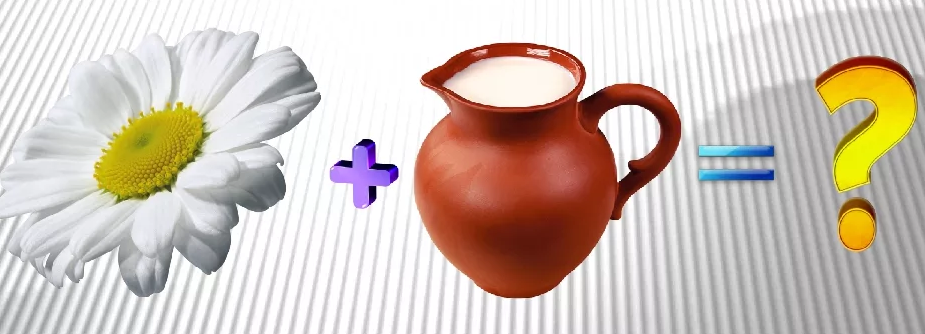 1)2)3)4)2. Задание на развитие мышления:а) Продолжи рисовать фигуры в цепочке, не нарушая последовательности: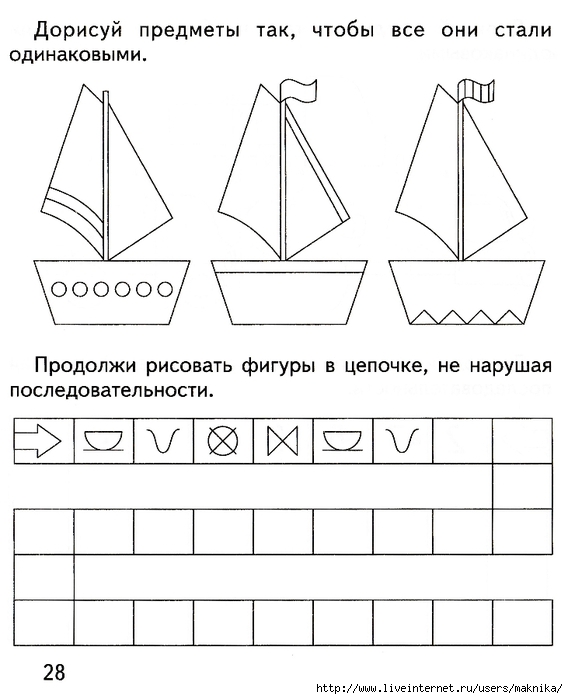 Задания сдаются в формате фото-отчёта на почту: 24Crocus95@gmail.com.Срок сдачи всех заданий: не позднее 15:00 пятницы 17.04.2020 г.